Milí rodiče, vaše dítě se zapojilo do výtvarné přehlídky „Mám rád/a svoje město/vesnici“.  Uvítáme i zapojení vás, rodičů 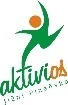 Prosím, prohlédněte si spolu s dítětem, jak ztvárnilo svůj pohled na město/vesnici, kde bydlíte, můžete si o něm/ní povídat a poté prosím napište krátké odpovědi na otázky níže (dítě odpovídá, vy píšete ). Nejpozději do 26.3. 2021 odneste výtvarnou práci dítěte spolu s odpověďmi (prosím nalepte na zadní stranu práce nebo připněte) zpět do mateřské školy.  Budeme také rádi, když vyplníte krátkou anketu „Moje obec – místo kde žiju“,  která nám pomůže v mapování regionu a plánování dalších aktivit do budoucna (nejen v oblasti vzdělávání) a přípravy Strategie komunitně vedeného místního rozvoje (SCLLD 2021+). Anketu můžete vyplnit online na www.mas-aktivios.cz do 31.3. 2021. V tištěné podobě ji pak najdete v našem Zpravodaji MAS.  Děkujeme za spolupráci. Tým MAS Aktivios, z.s. 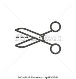 --------------------------------zde odstřihněte, vyplňte a vraťte do 26.3. 2021 do MŠ-------------------------------------------------Kde bydlím? – jak se jmenuje město, vesnice, kde žiji s rodiči?………………………………………………………………………………………………………………………………………………Na jaká místa v našem městě/vesnici chodím rád?……………………………………………………………………………………………………………………………………………..Co bych si přál nového v našem městě/vesnici?……………………………………………………………………………………………………………………………………………..Máte-li zájem o zaslání dotazníku v online formě, uveďte vaši mailovou adresu: …………………………………………………………………………………………………………………………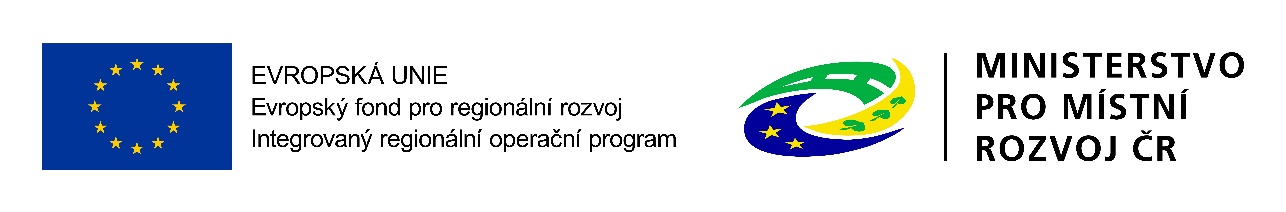 